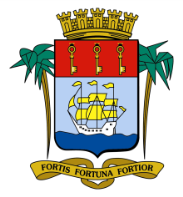 ANNEXEDEROULEMENT DE LA MANIFESTATION DU 24 NOVEMBRE 2016  PILOTAGEPARTENAIRESDATESLIEUXPUBLIC CIBLECONTEXTEOBJECTIFSDEROULEMENT/DescriptifMOYENSVille / Direction Générale, Education Nationale, Associations spécialisées, Professionnels de la justice, Professionnels de la santé, Police, GendarmerieContacts :   augusta.quinot@saintpierre.re            lysiane.lebon@saintpierre.re        0262 35 78 15Le jeudi 24 novembre 2016, de 8 h 00 à 16 h 00   Le Jardin la plage - Boulevard Hubert Delisle Les scolaires et tout publicMesurant la gravité de la situation des violences faites aux femmes, nous avons travaillé cette année à l’élaboration d’un Plan de Lutte contre les Violences (PLV) qui se décline en 3 axes : la sensibilisation prévention des jeunes dès le plus jeune âge ; le soutien dans l’aide aux victimes ; l’aide aux parents pour aider les enfants.De nombreuses propositions d’actions ont été validées dont 16, pour la prévention des jeunes, toutes très intéressantes et parfaitement réalisables. Une partie du plan pourra même, être réalisé sans financement, comme :La lutte contre les addictions prise en charge par l’association prévention MaifLa sensibilisation aux risques encourus en cas d’implication dans les actes de violences (interventions gratuites des avocats)Interventions dans les écoles par la Police NationaleInterventions des Jeunes Ambassadeurs des droits auprès des enfants envoyés par le RectoratInterventions de certains services de la ville : PRE, PEDT, Service des sports (self défense), Médiathèque …Nous valoriserons, lors de la journée du 24 novembre le travail réalisé par les élèves avec leur professeurs et nous leur proposerons de rencontrer sur place les associations et professionnels spécialisés dans la lutte contre ce fléau social, qui proposeront des activités ludiques et éducatives autour de ce thème. Nous accueillerons également, avec beaucoup de plaisir un village de petits à partir de 18 mois, qui auront aussi préparé en amont, cette manifestation. Sensibiliser les scolaires et l’opinion publique aux problèmes des violences.Favoriser le respect mutuel, le respect des différences et de l’environnement.Développer l’empathie – aptitude à la compassion et à l’écoute.Lutter contre les stéréotypes et les discriminations.Valoriser les actions menées par les écoles, les associations, les organismes, les structuresMontrer qu’à Saint-Pierre, on s’intéresse à ce fléau qui touche toutes les couches de la société, toutes les cultures, tous les âges.Voir annexeCommunication (affiches, communiqués, médias …)Transports des scolairesService RèglementationSécurité – encadrementLogistique (chapiteaux,  barrières, électricité, petits matériels …)      JEUDI 24 NOVEMBRE 201626 NOVEMBRE 20158 h 30 -16 h 00Accueil des élèves du primaire au secondaire.- Rotation des enfants par groupe dans les différents ateliers et stands pour terminer avec un moment de  détente devant le podium où des animations seront proposées.Les activités proposées par les associations sur le site- Projection de film, de clip autour des violences.- Débats philosophiques.- Jeux coopératifs alliant plaisir de jouer et valeur éducative pour mettre hors-jeu la violence.- Ateliers de sensibilisation/prévention à l’alcoolisme et aux drogues.- Ateliers d’estime de soi, de relaxation, de bien-être.- Création de symbole de lutte contre les violences.- Initiation à la self-défense.- Exposition des  travaux d’élèves. Participation de la Police Nationale, des avocats du barreau de Saint-Pierre, de l’ARAJUFA, de la médiathèque, du service des sports …